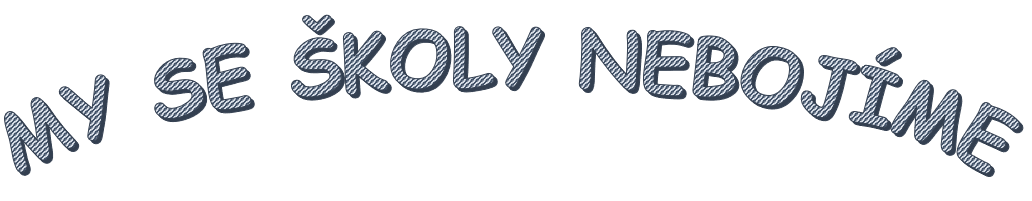 13.3. – 24.2. 2023-V tomto podtématu se se staršímu dětmi zaměříme na přípravu k zápisu-DH „Zápis už se blíží“ – proč musíme chodit do školy, rozdíl mezi školkou a školou, znát své celé jméno, adresu bydliště, jména členů rodiny, náplň práce rodičů, …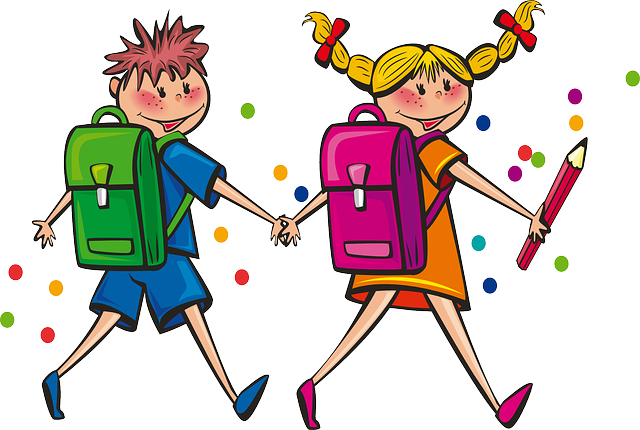 -DH „Barvy, barvy, barvičky“ – st.d. - budou procvičovat poznat a správně pojmenovat všechny základní a doplňkové barvy, ml.d. – základní barvy, nejml.d. – žlutá a červená, uděláme si s barvami pokus-DH „Tvary“ – budeme rozpoznávat a správně pojmenovávat geometrické tvary – st.d. – kruh, čtverec, obdélník a trojúhelník, ml.d. – kruh, čtverec, popř. i obdélník, nejml.d. – kruh-provedeme logopedickou prevenci – dechové a artikulační cvičení – napodobení zvonění ve škole, prodlužování výdechové fáze-grafomotoriku si starší děti procvičí jednotažkami, ml.a nejml.d. budou pracovat s pískovničkou, jemnou motoriku procvičíme vyrovnáváním drobných kousků stavebnic do předkreslených geom. tvarů-k poznávání tvarů, barev a písmen využijeme výukových programů na velkém tabletu, děti budou pracovat jednotlivě i ve dvojicích-st.d. – budou procvičovat pojmy vpravo a vlevo-SH – kimova hra – „Co se ztratilo z lavice?“-budeme modelovat a tvary spojovat špejlí tak, aby nám vznikly geometrické tvary, st.d. zkusí vymodelovat počáteční písmeno svého jména-st.d. zkusí skládat slova dle předlohy i bez ní-budeme procvičovat základní časové představy – nejml.d. – den a noc, ml.d. – ráno, poledne, večer, st.d. přidají dopoledne a odpoledne14.2. – st.d. navštíví 1. Třídu ZŠ Žireč15.2. – poslední lekce plaveckého kurzu17.2. – maškarní průvod s vystoupením dětí v Domově sv. Josefa20.2. – st.d. nav  štíví 1.třídu ZŠ Strž, v tento den nechte prosím dětem v MŠ podsedáky